ZONTA INTERNATIONAL DISTRICT 22 LTDABN 77 612 963 194Directors' Reportfor the year ended 31 May 2022Your Directors present this report on the company for the year ended 31 May 2022.DirectorsThe names of the Directors in office at any time during the period or since are:		Alexandra Grove					Christine Carr				Robyn Pratt						Bridget Mather		Patricia Cussens				Lynette Agnew				Jacquelyn Diessel		Jennifer ZiesemerThe Directors have been in office since 18 July 2020 to the date of this report unless otherwise stated.Directors’ Qualifications, Responsibilities and MeetingsName		Qualifications	Responsibilities  Meetings AttendedObjectives To function as an administrative division of Zonta International in the attainment of the Objects of Zonta International. To promote the programs and mission of Zonta International within the DistrictTo inspire and assist member member clubs to implement the goals and programs of Zonta InternationalTo serve as a link between the member member clubs in the District, the Zonta International and Zonta International Foundation Board, and Zonta International CommitteesStrategy for Achieving these ObjectivesService programs reflect on and enhance our missionAdvocacy initiatives and educational programs that empower women and girlsBuild and sustain a vibrant membershipMaintain resources to support Zonta International's mission and visionZonta International’s profile is enhanced through Centennial Anniversary celebrations Principal Activities and Performance MeasuresServiceMember clubs are informed and educated on the importance of ensuring all projects align with Zonta International’s mission and visionMember clubs’ service collaborations align with the Zonta International affiliation with other organisations within policy guidelinesThe biennial District Conference features sessions on Zonta awards; and features information and sessions on Service projectsMember clubs submit high calibre nominations for the various Zonta International Awards programs Every year member clubs host event/s for International Women’s Day acknowledging the role of women in our communitiesAdvocacyInter-District advocacy is promoted across Australia Member club advocacy collaborations align with the Zonta International affiliation with other like-minded organisationsAdvocacy advice and information is regularly provided to member clubs The Zonta Says NO to Violence Against Women is promoted throughout the District to achieve local and national governmental commitment to ending gendered violenceThe biennial District Conference features information and sessions on AdvocacyThe Zonta International campaign to end child marriage is promoted and integrated into member club activitiesThe District engages with like-minded organisations to further Zonta International’s mission to eradicate gender-based violenceA new District project is considered which focuses on eliminating women’s homelessness MembershipMember club representation/attendance is encouraged for Area Meetings and the biennial District ConferenceEvery member club in the District registers a delegate to the 2022 Zonta International voting and elections A strategic focus is taken on membership retentionMember clubs “at risk” (under 10 financial members) are mentoredProgress is made towards the chartering of a new member clubProgress is made towards establishing Papua New Guinea as a new Zonta International countryMember clubs are encouraged to sponsor Golden Z-Clubs and Z-Clubs and to support existing Golden Z-Clubs and Z-Clubs.  The District promotes Golden Z-Clubs and Z-Clubs by conducting information sessions and/or seminars for membersZ-club and Golden Z-club members are encouraged to attend the biennial District conferenceThe Zonta International Leadership Development Program is promoted to member clubsIndividual membership of Zonta International is promoted within member clubs and high-profile individuals in the community are actively recruited by the District BoardA new award the Governor’s Award (Dianne Leggo Honour Roll) is established to honour individuals who epitomise service and commitment to their member clubResourcesAll legal and financial requirements are metLeadership training is conducted at all levels of the organisationManuals and governing documents are revised and published on the District websiteThe District Board records are managed electronically and stored digitally, to minimise paper and other resources, and this action is encouraged in member clubsVideo conferencing is used extensively by the District Board for meetings and information sessions this technology is encouraged for use by member clubsA full slate of candidates for District Board 2020-2022 is achievedArea Directors conduct at least one office bearers’ training dayArea Directors ensure Member clubs are aware of their legal requirementsArea Meetings include a session on communicationClub communication from the District Board and Committee Chairs is regularThe District Board and committee chairs regularly communicate with member clubs via newsletters and electronic communicationsA District Communications strategy is developed which relates to District and Zonta International goalsAll member clubs have a social media presence which is current and regularly updatedUsage of the District and International websites is encouraged Liability of MembersThe amount which a member of the company is liable to contribute if the company is wound up is $1 each.The total amount the 45 members of the company are liable to contribute if the company is wound up is $45.Signed in accordance with a resolution of the Directors: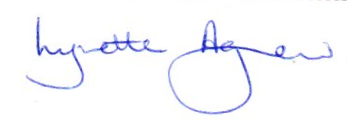 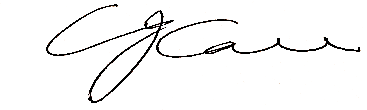 ...............................................					............................................Lynette Agnew						Christine CarrDirector 							DirectorDated this 11th day of August 2022